            Obec Chrášťovice 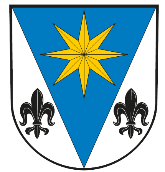             Chrášťovice 75,  386 01  Strakonice                   IČO: 00251267, tel.: 730 700 217, info@chrastovice.cz, www.chrastovice.cz________________________________________________________________________________Naše číslo jednací : OUCH218/2019          Vyřizuje : Vojtová                      Datum: 9.12.2019Počet listů: 1                                                Počet příloh/listů příloh: 0Pozvánka na veřejné zasedání Zastupitelstva obce Chrášťovice 10/2019Které se bude konat ve středu 18. 12. 2019 od 19:00 hod v zasedací místnosti obecního úřadu v Chrášťovicích.PROGRAM:ZahájeníVolba ověřovatelů zápisuSchválení navrženého programuKontrola usnesení z minulého zastupitelstvaInformace starostky obceInventarizace majetku obceRozpočet obce na rok 2020Program obnovy venkova Jihočekého kraje na rok 2020OZV č. 1/2019 o místním poplatku za provoz systému shromažďování, sběru, přepravy, třídění, využívání a odstraňování komunálních odpadůOZV č.2/2019 o místním poplatku ze psůProdej pozemkuDošlé žádostiRůznéMarkéta Vojtová     Starostka obceVyvěšeno dne: 10. 12. 2019Sejmuto dne: